Article auditSENERGY’T | Ateliers Franciliens de Thermique Urbaine[PHOTO DE L’ÉQUIPE]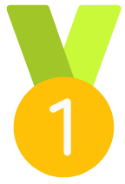 Ces excellents résultats permettent à SENERGY’T d’accrocher la 6ème place dans les deux catégories phares du concours, la catégorie « économies d’énergie » et « émissions de GES ».  En considérant que le site était en compétition avec plus de 250 bâtiments cette année pour sa première participation, c’est un classement qui se doit d’être salué !Dès la fin de l’année 2019, SENERGY’T a commencé à parler du concours à l’ensemble de ses collaborateurs. Début janvier, la candidature à CUBE a été officialisée lors d’un petit déjeuner et des affiches ont été installées dans le bâtiment pour mettre en avant les éco-gestes. Tout au long de l’année, les réunions de service ont permis de parler de CUBE et de transmettre les informations importantes telles que les résultats et les classements mensuels. Pour impliquer les occupants et réfléchir aux meilleures actions, une petite équipe de 7-8 personnes a été réunie en début d’année. Ils sont ensuite réunis environ tous les 15 jours pour échanger sur les améliorations du bâtiment tout en sollicitant des partenaires et fournisseurs pour les conseiller et les orienter.« C’est un rassemblement très apprécié et souvent attendu par les collaborateurs ! »Emmanuel ROTH, chargé de projet chez SENERGY’T et pilote de l’animation du concours CUBE en interne.Quant aux améliorations techniques, notons : l’arrêt du contrat gaz en mars 2020 qui leur a permis de passer en 100% électrique. De plus, un problème de chaudière a poussé l’entreprise à changer totalement son système de chauffage. Cela a débuté par des chauffages d’appoint dans les bureaux et le remplacement du gaz par un ballon électrique. Pendant l’été, une pompe à chaleur réversible a été installée pour chauffer et climatiser les bureaux (et ainsi gagner en confort pour les salariés)Ils ont également fait le choix de changer de fournisseur d’électricité en passant d’EDF à Planète OUI, un fournisseur 100% vert françaisL’installation de grooms (= objet pour que les portes se ferment toutes seules) a également permis de garder la chaleur et d’isoler les bureaux du froid. En décembre, le plafond de la partie bureau a été isolée avec de la laine de verre (facilement accessible dans leur bâtiment).Le plancher des bureaux a également été isolé par extérieur. Pour ce qui est de l’éclairage, SENERGY’T a engagé un relamping du bâtiment en LED au début de l’été, avec installation de détecteurs de présence dans les circulations.Fait impressionnant, grâce à l’ensemble de ces initiatives et malgré l’arrêt du contrat de gaz compensé par une consommation d’électricité, la consommation d’électricité du bâtiment lors de l’année de concours CUBE est restée inférieures à la consommation d’électricité de référence !Objectif du Décret Tertiaire pour 2030 : atteint !Un grand Bravo de la part de toute l’équipe CUBE pour cette année de concours exceptionnelle de SENERGY’T qui en plus d’avoir engagé des actions de rénovation énergétique efficaces, a su mobiliser ces équipes et créer une réelle dynamique collective chez ses collaborateurs !Pour sa première année de participation au concours, le site de SENERGY’T, situé à Montreuil, réalise une superbe performance puisqu’il décroche la 1ère place de la catégorie « Bâtiments industriels » ! 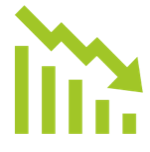 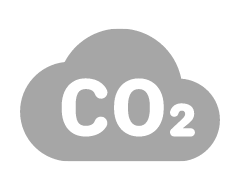 43,85 % d’économies d’énergie51,33 % d’économies d’émissions de GES